Organisatie Talentateliers 2015 - 2016  Naast veel aandacht voor de basisvakken  en het opbrengstgericht werken willen wij op de Vullerschool ons de komende jaren meer gaan richten op een optimale ontwikkeling van talenten en kwaliteiten bij leerlingen en leerkrachten. Het gaat om diversiteit in aanbod onder meer op het gebied van kunst en cultuur, wetenschap en techniek, muziek, drama en sport.  
Onderzoek heeft aangetoond dat in het basisonderwijs minder dan 20 % van de talentvolle leerlingen wordt uitgedaagd. Een positievere houding t.o.v. het eigen talent heeft een positieve invloed op het leren van kinderen.  Dus richten we ons niet alleen op de ontwikkeling van de cognitieve vaardigheden , maar ook op de creatieve. We willen op dit gebied ook goede resultaten kunnen  aantonen.   In het lesrooster voor schooljaar 2015 -2016 zijn de z.g. talentateliers structureel ingepland. We gaan deze ateliers gedurende 4 periodes van 6 weken (soms 7)aanbieden. Uitgangspunt is een tweejarige cyclus, dus de ateliers komen volgend jaar terug, dan op een ander niveau.  Periodes : 1. Tussen zomer- en herfstvakantie                     2. Tussen herfst- en kerstvakantie                     3. Tussen kerst- en voorjaarsvakantie                     4. Tussen voorjaars- en meivakantie.  De ateliers worden verzorgd door eigen leerkrachten (teamteaching) en door extern deskundigen.  We gaan structureel ook een aantal zolders inzetten, deze worden het komend half jaar aangepast, eventueel verbouwd. Ook maken we gebruik van de Oceaan en de Vulkaan en zo nodig van een groepslokaal.  In principe krijgen de groepen gedurende dit schooljaar hetzelfde aantal ateliers aangeboden.  Het aanbod van deze creatieve vakken zal niet ten koste gaan van het aanbod van de basisvakken. Na de zomervakantie informeer ik u uitgebreid over de inhoud van onderstaande ateliers. Voor de eerste periode na de zomervakantie is dit het schema :  Maandag 7,14,1,28 sept. en 5 en 12 okt. :  Dans (juf Sophie) / locatie : Oceaan                           ICT ( juf Lidian) / locatie hal  11.30 - 12.00 uur - groep 3a                                        13.45 - 14.30 uur - groep 7a                              13.15 - 13.45 uur - groep 3b                                        14.30 - 15.15 uur - groep 7b  Dinsdag 1*,8,15,22 en 29 sept. en 6 en 13 okt.  Muziek (Sietske Vonk)/locatie : Vulkaan                   Kunst & cultuur (juf Saskia)/locatie Zolder 1  9.00 - 9.45 uur    - gr.1/2a                                             9.15 -  10.15  uur - gr. 4a  9.45 - 10.15 uur - gr. 1/2b                                            10.15- 11.15  uur - gr. 4b  *start 1 sept.,15 sept. vervalt  Mediawijsheid (Karin Sieders)/ locatie hal                Sport (Kees Damhuis) /locatie veld  13.15 - 14.00 uur - groep 8a                                         13.15 - 13.55 uur - groep 5a  14.15 - 15.15 uur - groep 8b                                         13.55 - 14.35 uur - groep 5/6b                                                                                             14.35 - 15.15 uur - groep 6a  Woensdag 9,16,23,30 sept. en 7 en 14  okt.  Muziek   (meester Martijn)/ locatie Oceaan              Dans (juf Sophie)/locatie Vulkaan)    9.00 -    9.30 uur - groep 7a                                           9.00 -    9.30 uur -  groep 7b  9.30 - 10.00 uur -  groep 7b                                           9.30 -   10.00 uur - groep 7a  Donderdag 10,17,24,sept.1,8 en 15 okt.  Drama (juf Liane)/ locatie Oceaan                               Kunst & cultuur (juf Saskia)/locatie Zolder 1  11.30 -12.00 uur - gr. 1/2a                                            13.15 -14.15 uur - groep 5/6   13.15 -13.45 uur - gr. 1/2b                                            14.15 -15.15 uur - groep 8b  14.15 -15.15 uur - gr.4b                                                  ICT (juf Lidian) /locatie  hal                                           Techniek (Mad Science) /locatie Oceaan  13.15 - 14.15 uur - groep 4b                                         13.15 - 14.15 uur - groep 5a                                                                                             14.15 - 15.15 uur - groep 6a  Vrijdag 11,18,25 sept. en 2,9 en 16 okt.  ICT - (juf Lidian)/locatie hal                                           Plusgroep - (juf Inge) Zolder 2  8.30 - 9.30 uur - groep 4a                                              9.30 - 10.30 uur – spreekuur plusleerlingen Keuzeateliers op de vrijdagmiddag (14.15  -15.15 uur)  Op de vrijdag middag worden in dezelfde periode keuze-ateliers aangeboden.   Workshop BoliviaWat is het voor kinderen heerlijk om in het dorp Gorssel te wonen. Ook in andere delen  van Nederland is het goed vertoeven. Nederland zorgt prima voor de mensen, die er wonen. We kunnen allemaal naar school, naar de dokter, de wegen zijn goed en het is er veilig.  Er zijn ook genoeg landen, waar het allemaal wat minder goed geregeld is, bijvoorbeeld in ontwikkelingslanden. Ben jij zo’n type, die wat verder kijkt dan zijn neus lang is? Een type die belangstelling heeft voor  mensen, die in een ander land wonen. Dan is deze workshop misschien iets voor JOU!  Deze workshop gaat namelijk over BOLIVIA. Wist je dat  een groep mensen in Gorssel  en omgeving al meer dan 25 jaar met geld buitenschoolse opvang in Bolivia steunt, waardoor er dagelijks wel bijna 100 kinderen naar school kunnen? We vertellen je er graag over en laten je er een leuk filmpje over zien. Maar het is niet alleen kijken en luisteren. Je gaat vooral zelf aan de slag en o.a.: * een tentoonstelling maken over Bolivia * skypen met het schooltje in Bolivia * in groepjes een kleine sponsoractie bedenken (en uitvoeren!) * de Wereldwinkel  bezoeken, waar we wat over Fairtrade  vertellen * een Boliviaanse dans leren * een beetje Spaans leren * een Spaans kinderliedje leren zingen * een poster maken over eten uit Bolivia * typisch eten uit Bolivia bereiden en opeten! Spreekt je dit aan? Ben je een jongen of meisje van de wereld? A worldwise kid? Ben jij zo’n sociaal type? Wil jij de nieuwe minister van Buitenlandse Zaken of Ontwikkelingssamenwerking worden? Dan is deze workshop ECHT IETS VOOR JOU! Wij, een aantal vrijwilligers van de Wereldwinkel, staan te trappelen om jullie te ontvangen en jullie 6 leuke en interessante middagen te bezorgen. Kies dus voor onze workshop en meld je aan. Tot 11 september!  Milieu Onder Milieu wordt het geheel van voorwaarden en invloeden verstaan die voor het leven van organismen (zoals mens, dier, plant) en voor levensgemeenschappen van essentieel belang zijn. Het is de omgeving waarin de organismen en wij leven. We gaan tijdens dit atelier veel zelf onderzoeken en ontdekken over ons milieu en onze omgeving.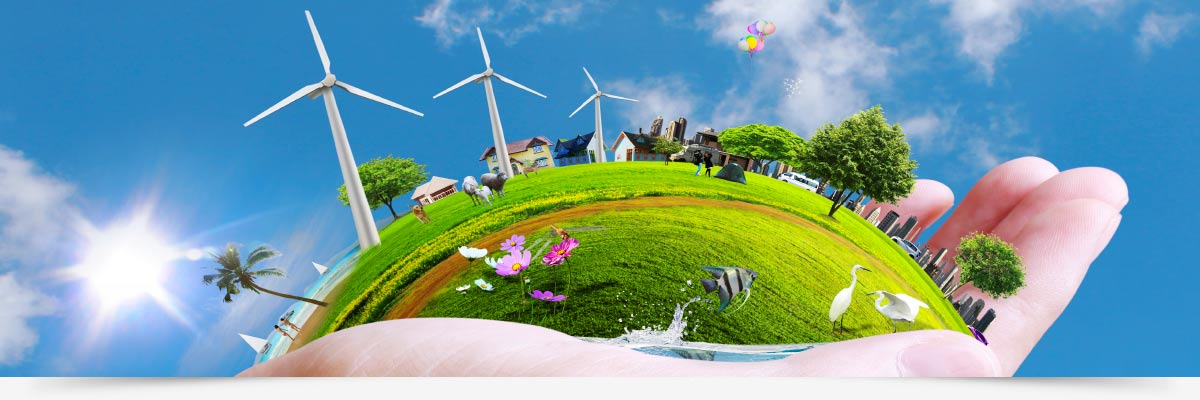 In zes middagen gaan we naast het onderwerp Milieu nog langs de volgende onderwerpenWaterWat is de invloed van water op ons leven, hebben we te veel of te weinig? Raakt het nooit op?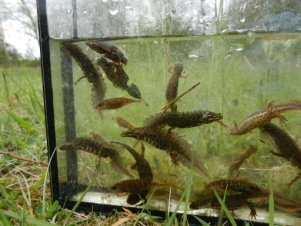 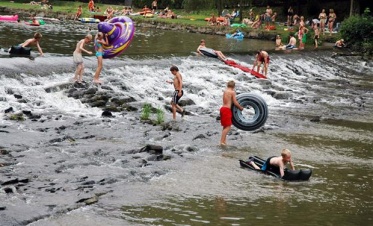 Zelf water oppompen kan dat? Wie vind kraanwater lekker ? Kan je  ook water professor worden?Ecologie/natuur Wat doet een ecoloog en wat doet een bioloog dan?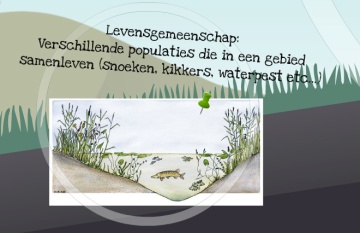 hoeveel dieren en planten zijn er eigenlijk en is dat allemaal familie?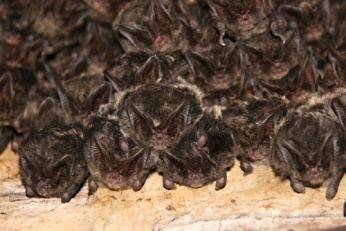 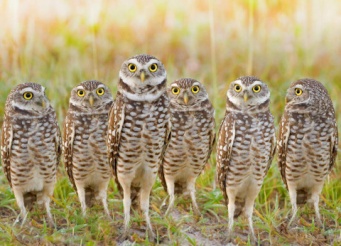 BodemHoe dik is de bodem?Klei, zand, veen waarom zit wat waar?  Wat zit er in de ondergrond ? 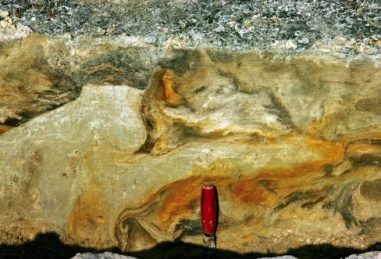 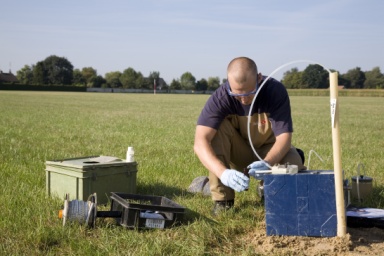 ArcheologieWat doet een archeoloog? Wat vind een archeoloog allemaal ?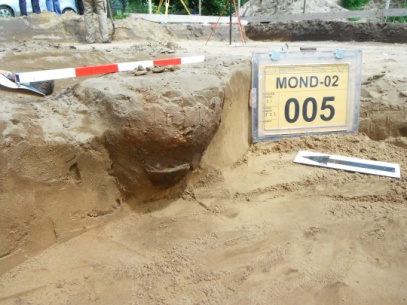 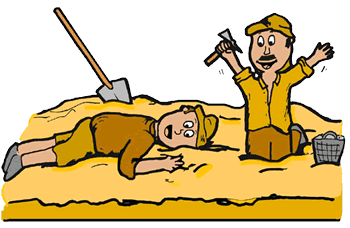 GeluidHoeveel decibel is een fietsbel?Hoe onderzoek je geluid en wat is de invloed van geluid op ons als mens en dier?.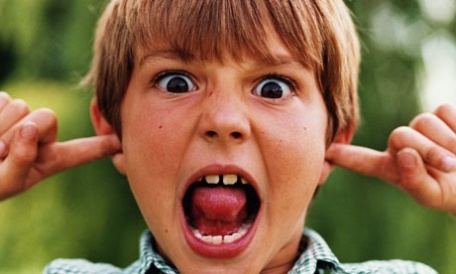 Leo Oost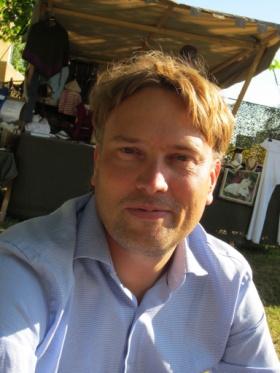 Gitaarlessen Rob Wagenvoort, geboren in Deventer waar hij op jonge leeftijd is begonnen op gitaar en klarinet.
Op 15 jarige leeftijd zijn ze met het hele gezin naar Australië geëmigreerd.
Samen met zijn vader en twee broers vormden hij  een familieorkest en traden wekelijks op in restaurants.
In 1980 is hij  teruggegaan naar Nederland om te gaan studeren aan het conservatorium te Enschede.
Na zijn studie heeft hij vele jaren in een begeleidingsband, tevens showorkest gespeeld, optredens door heel Nederland, maar ook America, Duitsland, België en Portugal.
Naast de optredens heeft hij ook altijd muziekles gegeven, en heeft  inmiddels een eigenlesstudio waar hij klarinet-, saxofoon-, en gitaarles geef.
Tevens is hij verbonden aan de muziekschool Duiven.De workshopsHet doel van de workshops is de leerlingen een aantal akkoorden te leren spelen zodat ze na de 6 groepslessen gezamenlijk een eenvoudig maar bekend liedje kunnen begeleiden welke ik op de saxofoon ga spelen. Het liedje gaan we evt.  op de laatste workshop ten gehore brengen.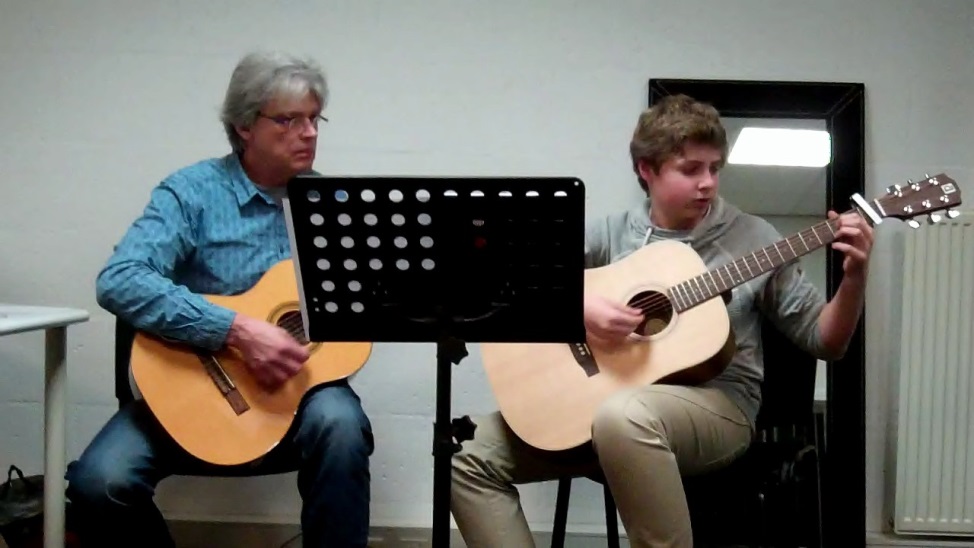 De gitaren worden door de school geregeld (sponsoring door Leesatelier				Ken je dit? Je hebt een prachtig boek gelezen. En dan is het uit. Of je snapt iets niet. Je zou er graag met iemand over willen praten, maar die kent het verhaal niet. Of vindt lezen niet leuk. Vind jij lezen leuk? Ben je enthousiast over een boek, ben je helemaal weg van die ene schrijver en/of illustrator; heb je al zijn of haar boeken gelezen en wil je anderen daarin laten delen? Èn wil je meer weten over alle boeken van de schrijver van het Kinderboekenweekgeschenk, Simon van der Geest?                                                   Kom dan naar het Leesatelier!Wat gaan we doen? We beginnen met ons eigen lievelingsboek. Het leukste boek dat je ooit, of pas geleden, hebt gelezen, neem je de eerste keer mee. Dat doe ik ook (dat van mij is op dit moment De Duik, van Sjoerd Kuyper). Wat is daar zo leuk aan?  Van daaruit gaan we op ontdekkingsreis in en met boeken; heel veel boeken en verhalen, nieuwe en oude. Stripboeken (elke week een blik op de Donald Duck), informatieve boeken, avonturenverhalen, prentenboeken, enz. We gaan niet alleen over boeken praten, maar we gaan ook zelf schrijven, collages en illustraties maken.In de Kinderboekenweek gaan we op zoek naar ‘Raar, maar  waar’ o.a. in het boek Nederland van Charlotte Dematons (een van de mooiste boeken van de laatste jaren) en aan de hand van een aantal Gouden Griffelwinnaars. Wie wint dit jaar de Gouden Griffel? Wie deelt die prijzen eigenlijk uit?In de zomervakantie of in de weken daarna lezen we allemaal hetzelfde boek: Spijkerzwijgen, het nieuwste boek van Simon van der Geest. In ons laatste leesatelier staat dat boek centraal. Is het een leuk boek? Zou het een Gouden Griffel kunnen krijgen? Of de prijs van de Nederlandse Kinderjury?P.s. Weet je dat er een bijzonder spannend boek bestaat dat zich afspeelt op een plek die jullie waarschijnlijk allemaal wel kennen? Welk boek dat is, houd ik nog even geheim. Misschien ken je het al?Het atelier wordt verzorgd door : Tiny la Roi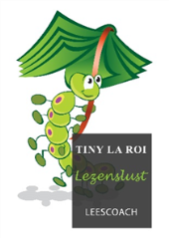 Lezen is zo lang ik mij kan herinneren mijn favoriete bezigheid. Wat ooit begon als hobby, is na wetenschappelijke bestudering van de jeugdliteratuur aan de Universiteit van Tilburg mijn beroep geworden: leescoach. Praten over boeken, recensies schrijven en onderzoek doen naar leesbeleving, leesvoorkeur en de ontwikkeling van beide. Leesplezier voor jong en oud staat daarbij voorop. Samen praten over een verhaal over wat er leuk aan is (of juist niet) bevordert dat leesplezier, evenals het verwerken van verhalen aan de hand van teken- en schrijfopdrachten. Daardoor worden spelenderwijs relaties en verbanden in en tussen verhalen ontdekt. Die herkenning leidt tot nog meer leesplezier.  De   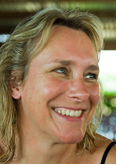                  naam Lezenslust vat in één woord mijn werkwijze samen: met elkaar boeken proeven, keuren en ervan genieten. www.lezenslust.nlDe Zorgtuin 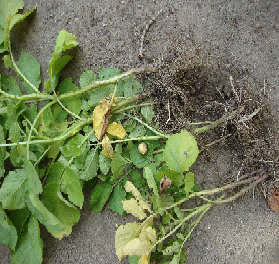 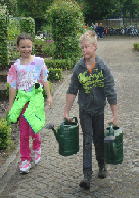 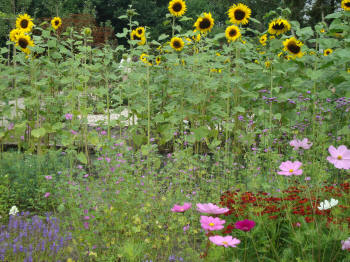 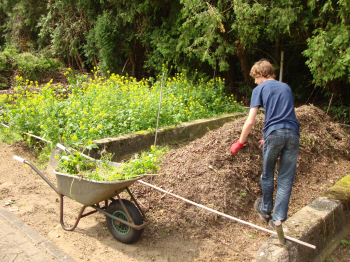 Zorgtuin-Vullerprogramma: lekker buiten in het groen aan het werk!De zorgtuin is een tuin voor iedereen, aan de rand van het dorp op de Veerweg 21.  De meeste van jullie kennen de zorgtuin wel van het jaarlijkse pompoen en bijenprojecten of gewoon omdat je er wel eens geweest bent. Met het zorgtuin-vullerprogramma ga je lekker buiten in het groen aan het werk. Per seizoen is er zoveel te doen: appels oogsten en verwerken,  bladeren harken, groenten zaaien, spitten, compost maken en nog veel meer! Natuurlijk gaan we ook in elke periode iets van onze oogst bereiden om op te eten, leer je meer over de verzorging van planten en op een regenmiddag gaan we in het tuinhuis of in de plantenkas aan het werk. De groep wordt begeleid door een professionele tuinvrouw, met hulp van een ouder. Heb je zin om buiten bezig te zijn, houd je van groen en de natuur en wil je al doende leren over de moestuin, planten en dieren in de tuin, geef je dan op voor Atelier de Zorgtuin.     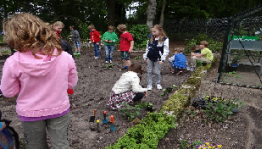 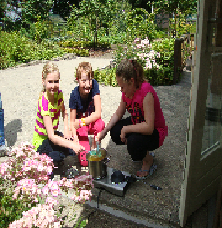 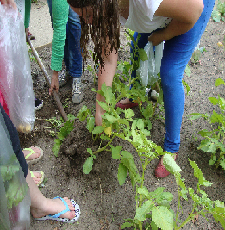 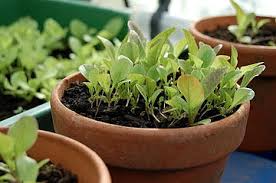 De leerlingen gaan onder begeleiding van een leerkracht op de fiets naar de Zorgtuin. Vertrek vanaf school om 14.00 uur. De leerlingen zijn rond half 4 weer terug.Wereldse bakkers Bij deze workshop neem ik je mee naar de bakkers van over de hele wereld. Weet jij wat voor brood ze in India of Engeland eten en wat doen zij er eigenlijk op? En hoe werkt het eigenlijk allemaal bij de bakker? Allemaal vragen waar we tijdens de workshops antwoord op krijgen. We gaan zelf broodjes maken maar ook; hoe serveer je brood, hoe dek je de tafel voor een ontbijt/lunch? En nog veel meer…..Ik heb er ontzettend veel zin in om met jullie hiermee aan de slag te gaan. Jullie ook? 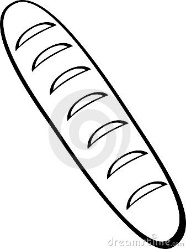 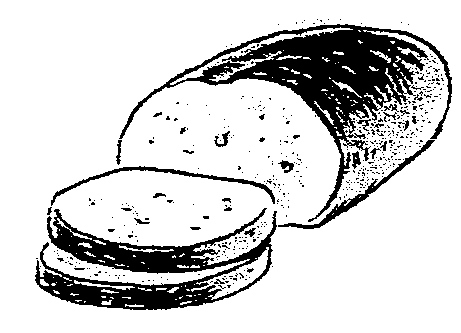 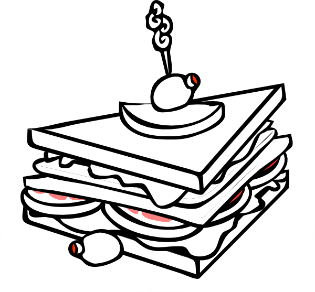  Ik ben Ella Jansen, 46 jaar en woon in Gorssel samen met mijn man en 2 kinderen. Koken en bakken doe ik graag en ik werk ook met chocola. Voor KidsKitchen heb ik verschillende workshops aan de kinderen van de basisscholen uit de Gemeente Lochem gegeven. 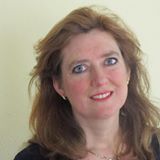 Nu mag ik de workshop “Wereldse Bakkers” voor de Vullerschool gaan verzorgen. Daar heb ik erg veel zin in!Streetdance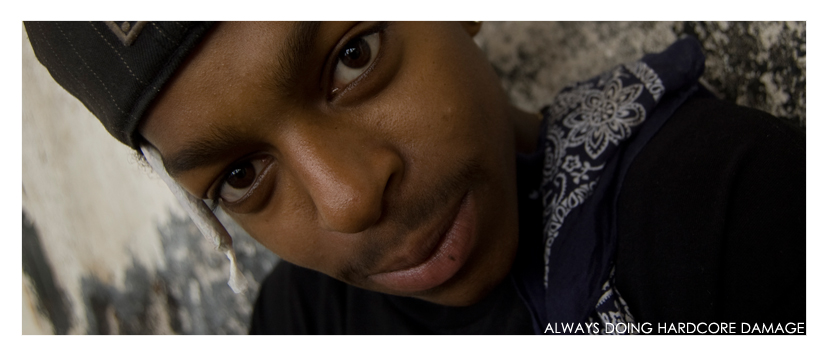 Wie kent Quensley niet? De Breakdancer! Quensley heeft een eigen dansschool en tijdens zijn clinics op school  leert hij kinderen de basisbewegingen van het Breakdance. Er wordt geoefend in groepjes en aan het eind wordt er tegen elkaar gebattled! Fun fact: Quensley behaalde op 19 juni 2015 de 1e prijs bij de Rabobank Urban Dance Event in Nieuwegein!?!In dit atelier gaan de kinderen kennismaken  kennismaken met breakdance. De lessen  worden gegeven door Quensley Coster. Tennis Dit atelier biedt de leerlingen de kans om in aanraking te komen met de tennissport.Je hoeft geen tenniservaring te hebben om aan deze serie deel te nemen.Alle technieken komen tijdens deze 6 lessen voorbij . We beginnen met bal- en slagvaardigheidsoefeningen in samenhang met voeten werk.Vervolgens oefenen we de fore- en backhand, de service en de volley.Het atelier wordt afgesloten met een toernooitje.Locatie : LTC Gorssel, die belangeloos de banen ter beschikking stelt. Ook ballen en rackets zijn aanwezig (heb je al een racket, dan neem je die mee).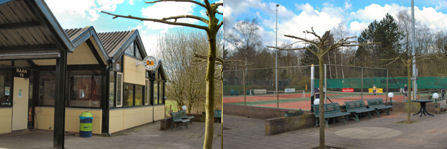           Belangrijk is je schoeisel, dat moeten sportschoenen zijn. Vanzelfsprekend draag je          sportkleding  tijdens de lessen.          Heb je altijd al willen tennissen ? lijkt het je leuk ?  Kies dan voor het atelier TENNIS !Roel Oost verzorgt de tennislessen. Hij is al jarenlang gediplomeerd tennisleraar en geeft regelmatig nog tennislessen, zowel in binnen – en buitenland.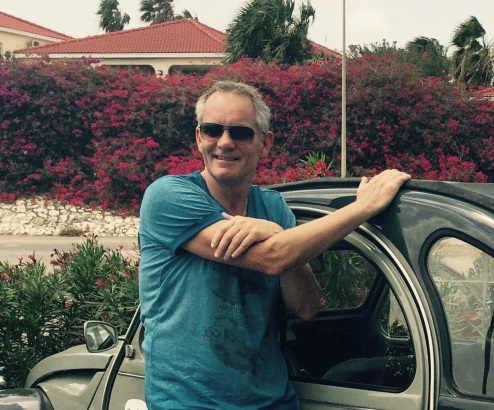 Roel wordt geassisteerd door Odette de Koning (moeder van Karlijn en Kick). Odette is in deze regio een bekende tennisspeelster die jarenlang op een zeer hoog niveau heeft gespeeld.De leerlingen moeten deze middag met de fiets naar school komen. We fietsen vanaf 14.00 uur naar de tennisbaan en zijn  om 15.30 uur weer terug.9. Theater  hout lkaar iets moois,waar het publiek doorontroerd raakt of om moet lachen.Acteren is echt doen en echt zijn, onder verbeelde omstandigheden. Want alles is eer Ikou van theater. Van mezelf uiten op een podium. Te mogen kruipen in een anel even. Dat ismagie. Je maakt met elkaar iets moois,waar het publiek door ontroerd raakt of om moet lachen.Acteren i s echt doen en echt zijn, onder verbeelde omstandigheden. Want alles is eerst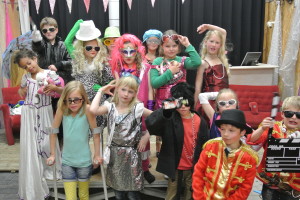 bedacht: het verhaal en de rollen. En daarna ga je spelen alsof je het echt bent en jeIk hou van theater. Van mezelf uiten op een podium. Te mogen kruipen in een andere rolen een andere wereld. Voor heel even. Dat is magie. Je maakt met elkaar iets moois,waar het publiek door ontroerd raakt of om moet lachen.Acteren is echt doen en echt zijn, onder verbeelde omstandigheden. Want alles is eerstbedacht: het verhaal en de rollen. En daarna ga je spelen alsof je het echt bent en jehet allemaal ook echt meemaakt. Het enige wat dan telt is dat het publiek gelooft watje laat zien op het toneel. Als dat lukt, dan ben je een echte THEATERMAKER.Heb je serieus interesse in theater maken, dan ben je welkom! Want we gaan serieusen in een veilige omgeving aan de slag. Je zult zien dat je jezelf en elkaar dan hetmeest gaat verrassen. En dat is echt ontzettend leuk.Tot dan!Groeten, Daan Kienal ook  Het enige wat dan telt is dat het publiek gelooft watje laat zien op het toneel. Als dat lukt, dan ben je een echte THEATERMAKER.Heb jeieus interesse in theater maken, dan ben je welkom! Want we gaan serieusen in ige omgeving aan de slag. Je zult zien dat je jezelf en elkaar dan hetmeest gaat verrassen. En dat is echt ontzettend leuk.Tot dan!Groeten,Daan KienTechniek De workshops laten de leerlingen het beste uit zichzelf halen door zoveel mogelijk zelfstandig aan het werk te gaan en problemen zelf op te lossen. Hierbij is samenwerking met medeleerlingen van belang is. De kinderen leren hun opdrachten te plannen en ze leren te reflecteren op hun eigen werk en op dat van een ander. Het maken van een ontwerp en een stappenplan voordat de kinderen aan de slag gaan, zijn daar voorbeelden van. Thema’s die voorbij komen : De workshops worden gegeven door Herman Wigbold (vader van Ilian Wigbold uit groep 5 / 6).Hij is  werkzaam als leerkracht handvaardigheid/ techniek op twee scholen in Utrecht en  sinds een tijdje ook op een school in Deventer. 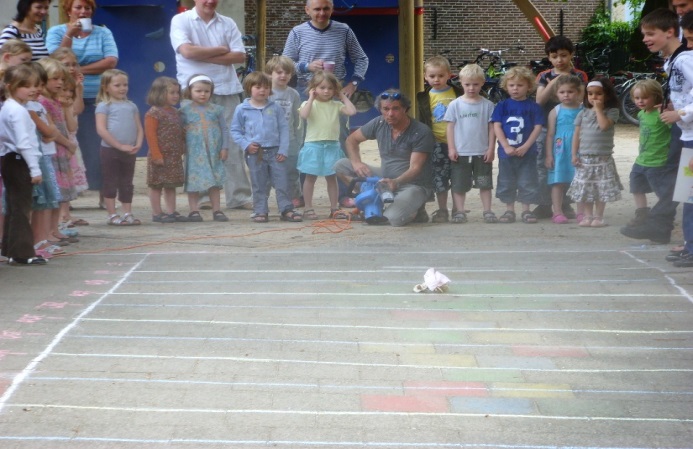 Strandzeilerrace groep 8 (toeschouwers uit gr 1 / 2) Herman is ooit als zilversmid en beeldend kunstenaar begonnen. Toen hij de kans kreeg om aan de slag te gaan als leerkracht handvaardigheid / techniek, is hij daar enthousiast ingestapt.   ‘Het is voor mij een leuke uitdaging om op de Vullerschool ‘techniek’ een vastere plaats in     het onderwijsaanbod te geven. Ik hoop dat ik daar een positieve bijdrage aan kan leveren ‘------------------------------------------------------------------------------------------------------------------------------------Opgaveformulier Naam :                                                                           groep : Keuze workshops :-----------------------------------------------------------------------------------------------------------------------------Mediawijsheid 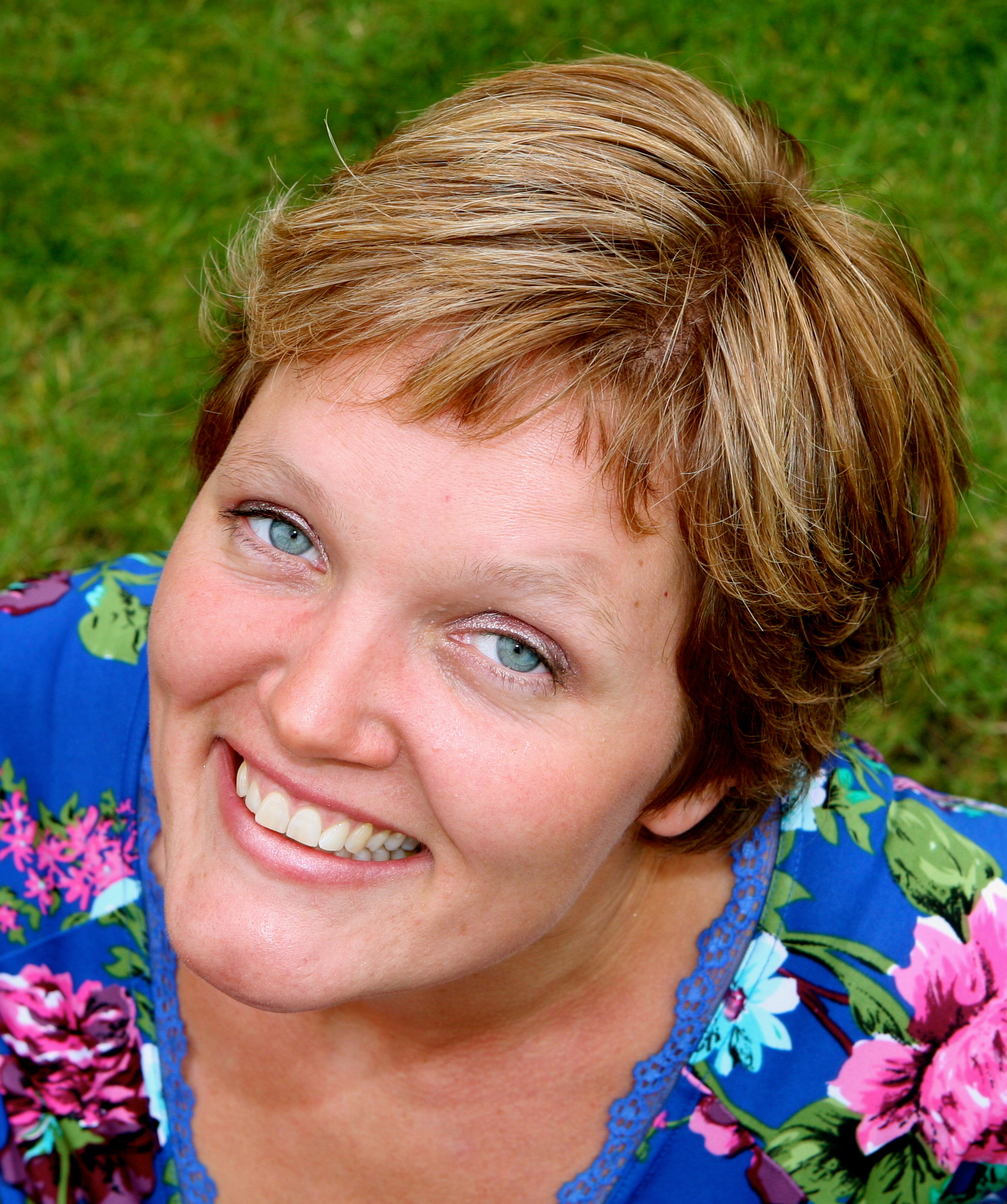 Wie is er slimmer: jij of de media? Dat is de vraag die centraal staat tijdens de lessen mediawijsheid die de groepen 7 en 8 vanaf volgend schooljaar zullen krijgen. De lessen worden verzorgd door Slim met media in de persoon van Karin Sieders.  Leerlingen gaan aan de slag met vragen als: * Welke digitale voetafdruk laat ik achter? * Hoe verdient Enzo Knol zijn boterham? * Wat is grooming? * Hoe ben ik Google te slim af?  * Hoe sociaal zijn sociale media eigenlijk? Aan de hand van aansprekende filmpjes, actuele thema’s en praktische opdrachten gaan de leerlingen ontdekken wie er slimmer is: zij of de media? P.S. Uiteraard zetten we de media in om ook jullie als ouders slimmer te maken, maar niet te slim natuurlijk Mad scienceMad science is een missie om zoveel mogelijk kinderen op een leuke en educatieve manier in aanraking te laten komen met wetenschap en techniek.Door deze activiteiten leren de kinderen de wetenschap en techniek beter te begrijpen en leren ze de invloed ervan in het dagelijkse leven.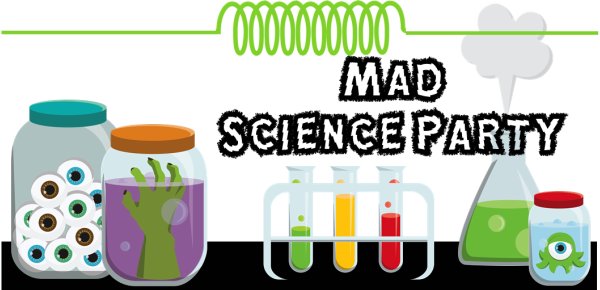 Sport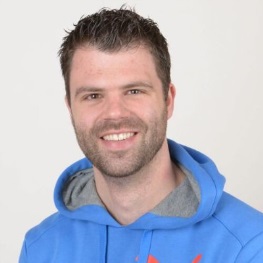 Kees Damhuis is sportcoach en werkzaam voor de stichting Welzijn Lochem.2 weken: Ultimate Frisbee : Ultimate Frisbee is een wedstrijdvorm van frisbee. Er zijn twee teams die tegen elkaar strijden. Als je de frisbee in de handen hebt mag je niet lopen, hierdoor moet je veel samenspelen. Officieel is er geen scheidsrechter aanwezig en ligt de nadruk op fairplay bij de deelnemers.   2 weken: Coöperatieve spelen  : Verschillende spelletjes waar leerlingen samen spelen en vooral samenwerken. Bij deze activiteiten zijn geen winnaars en verliezers, het gaat erom dat de kinderen samenwerken en samen plezier beleven! 2 weken: Slackline: Slacklinen is een evenwichtsactiviteit. Tussen 2 vaste punten wordt een spanband gespannen op kniehoogte. De kinderen proberen naar de overkant te lopen en later kunnen ze “trucjes” doen.  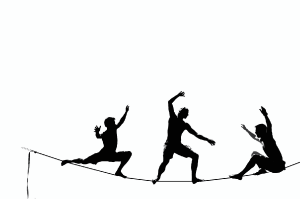 MuziekBij zingen en swingen met Doremico gaan de kinderen aan de slag met muziek. Er wordt gezongen over allerlei dingen die de kinderen aanspreekt. Er wordt zelf muziek gemaakt met instrumenten als trommels, klankstaven, sambaballen, belletjes en ritmestokjes. Ook in alle daagse voorwerpen zit muziek. Je kunt rammelen met een sleutelbos, tikken met een potlood op een glas, flessen vullen met water en er tegenaan tikken.Natuurlijk kun je ook niet stil blijven zitten als er muziekgemaakt wordt ! De ene muziek nodigt je uit als een robot te bewegen, op het andere kun je vliegen als een vlinder met gekleurde sjaaltjes als vleugels.Spelenderwijs gaan we bezig met veel verschillende muzikale begrippen.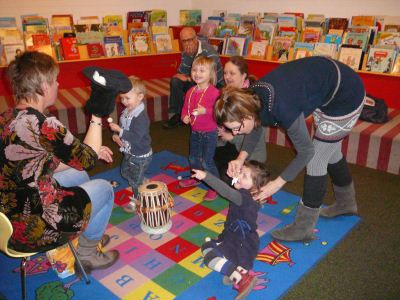 1.De wereld  (Bolivia) Wereldwinkel Gorssel  2.Milieu  Leo Oost  3.Gitaarlessen  Rob Wagevoort  4.Leesatelier  Tiny de la Roy  5.Zorgtuin  Evelien van Dort  6.Wereldse bakkers  Ella Jansen  7.Streetdance  Quensley Coster  8.Tennis  Roel Oost  9.Theater  Daan Kien  10. Techniek Herman WigboldKlokje: ontwerpen en maken. Elektra: Huisje met licht: gedeeltelijk ontwerpen- maken. Boomhut (op schaal) ontwerpen/ maken. Groep 5        KatapultAandrijving: (borstel) robotEen kijkdoos met verlichting: ontwerpen en maken. Een loerkijker maken. Gedeeltelijk stappenplan. Constructie. Verticale knikkerbaan ontwerpen en maken. Diverse aandrijvingen. Een woonvlot ontwerpen en maken. Waterraket: ontwerpen en maken. Aandrijving/ constructie: Strandzeilers: ontwerpen en maken Elektra/ aandrijving. Karretje: ontwerpen en maken. Hanglampje maken. Keuze 1 : Keuze 2 :